Comunicado de prensa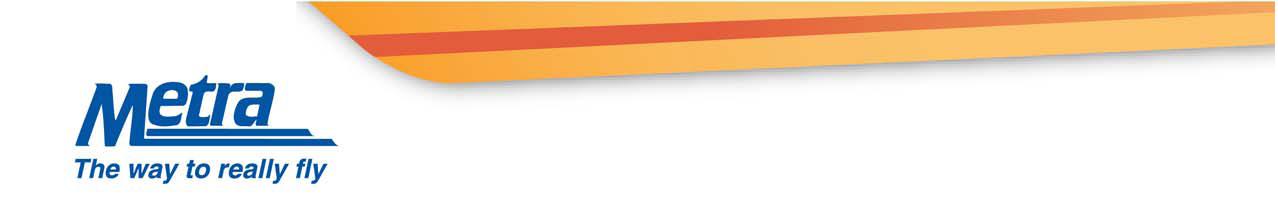 Metra Relaciones Públicas 312-322-6776PARA PUBLICACIÓN INMEDIATACelebre los 40 años de Metra con viajes gratuitos, visite el museo en vagón en la estación LaSalle St.CHICAGO (6 de junio de 2024) – Metra celebrará sus 40 años este fin de semana con viajes gratuitos el sábado y el domingo y el debut de su nuevo museo en vagón, lleno de curiosidades de Metra y ferrocarril, en la estación LaSalle Street.El cumpleaños de Metra es el 8 de junio de 1984. Esa fue la fecha de la primera reunión de la junta directiva de la recién formada División de Trenes de Cercanías, creada por Springfield un año antes como parte de una reforma de la Autoridad Regional de Transporte. Esa junta adoptó "Metra" en 1985 como un nombre unificador para todas las partes que formaban y aún componen el sistema ferroviario de cercanías en la región.Para celebrar el cumpleaños, todos los viajes en Metra serán gratuitos el sábado 8 de junio y el domingo 9 de junio. "Esta es nuestra manera de agradecer a los residentes del área de Chicago por apoyarnos durante las últimas cuatro décadas", dijo el director ejecutivo y CEO de Metra, Jim Derwinski. "Los invitamos a dejar sus autos en casa este fin de semana y usar Metra para disfrutar todo lo que nuestra ciudad y suburbios tienen que ofrecer".Además, un vagón especialmente equipado lleno de artículos interesantes de la historia de Metra y sus ferrocarriles predecesores debutará en la estación de LaSalle Street el sábado 8 de junio, de 1 p.m. a 4 p.m. El vagón también estará abierto de 1 p.m. a 4 p.m. en el Centro de Transporte Ogilvie el 22 de junio, en la estación central Chicago Union Station el 6 de julio y la estación Millennium Station el 20 de julio. ###Acerca de MetraMetra es un recurso esencial que conecta de manera segura y confiable a las personas con las cosas que más importan en sus vidas: su trabajo, sus hogares y sus familias. Conéctese con Metra: Facebook | Twitter | YouTube | Instagram | LinkedIn | metra.com